April 2020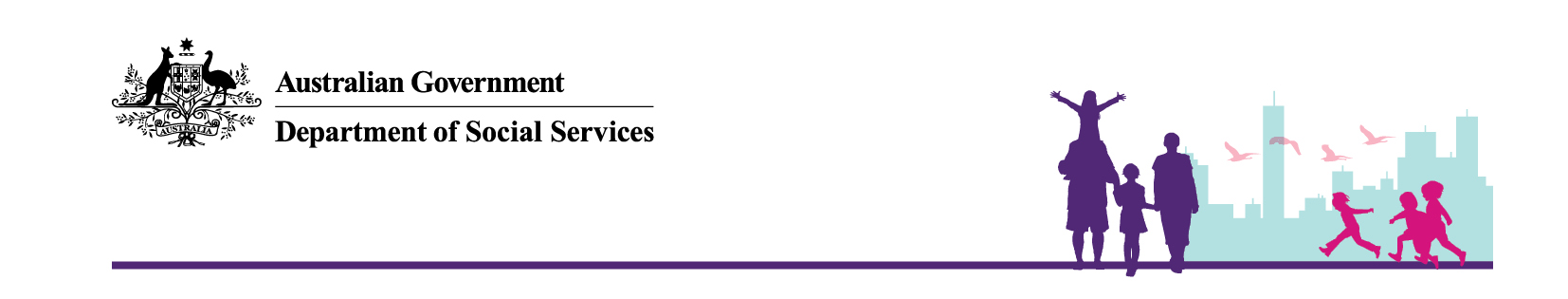 National Rental Affordability SchemeApplication to Vary or Remove Special ConditionsWhen to use this formThis is the approved form under section 18 of the National Rental Affordability Scheme Regulations 2020 (the Regulations). An approved participant must use this form to make an application to vary or remove a:special condition of an allocation; orcondition relating to the size of a dwelling under a provisional allocation.Who fills out the form?Applications must be completed by an approved participant or an authorised agent of an approved participant. Applications completed by any other parties will not be considered by the Department of Social Services (the department).Proposed changes to special conditionsSpecial conditions are specified in your original letter of offer for the allocation, or alternatively, where there have been changes to the special conditions for an allocation since the initial offer, these changes are detailed in your most recent letter of notification following a change request.The approved participant will be notified in writing of the outcome of their request.Submission and attachmentsOnce completed, please submit your application and all supporting evidence identified in this form to nras@dss.gov.au. About youYour organisation nameEnter in your Organisation NameYour organisation Australian Business Number (ABN)Enter in your Organisation's ABNYour name (Authorised NRAS Contact)
Enter in your nameYour contact phone numbers 
Work: Enter in your work contact phone number

Mobile: Enter in your mobile contact phone numberYour email address Enter in your email addressAre you the applicant in respect of whom the dwellings have been allocated?
 Yes
 NoIf you are not the applicant, who is the applicant?
If you are not the applicant, enter in who is the applicantAre you the Authorised Agent of the applicant? 
 Yes, please attach evidence of authorisation
 No, only authorised agents may make an application under this Regulation  Specific details about the allocationCurrent allocationDwelling IDFull Address (number/street, suburb, state, postcode)What are the special conditions attached to this NRAS allocation? Note: If insufficient space, attach and clearly label your statement against this question to this application formProposed allocationDwelling IDFull Address (number/street, suburb, state, postcode)What are the changes in special conditions for the proposed allocation? Does the proposed dwelling satisfy all other special conditions attached to this allocation?  Yes – please describe and attach any additional evidence in support 
Note: If insufficient space, attach and clearly label your statement against this question to this application form No  Not applicableHave you attached additional information for this question?Yes  		No  ChecklistNote: For this type of application you are not required to update the NRAS PortalPlease ensure you have attached the following: Supporting evidence that the proposed transfer complies with all requirements related to special conditions or attributes associated with the SchemeCompleted ‘Application to Transfer an Allocation to Another Rental Dwelling’ (if required)Certification and declarationI certify to the best of my knowledge that the information provided in this application, including the attachments, is correct and complete.I understand that giving false or misleading information is a serious offence.
